Multiplying Decimals:When we multiply decimals we follow these steps:Count the number of decimal places of both numbersMultiply them as whole numbers (using column method)Put the number of decimal places from step 1 into the final numberModel example:0.4 x 0.38 1) There are 3 decimal places
2) 4 x 38 = 162 
3) There were 3 decimal places so it must be 0.162 Read the following webpage: https://www.mathsisfun.com/multiplying-decimals.htmlWatch the following video: https://www.youtube.com/watch?v=3H9DYeR5Wmg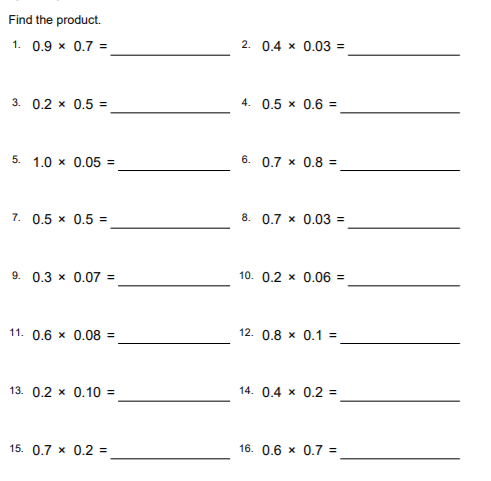 